WEEKLY ACTIVITY SCHEDULE FOR NOV 3, 2019 –NOV 9, 2019SUNDAY-3MONDAY-4TUESDAY-5WEDNESDAY-6THURSDAY-7THURSDAY-7FRIDAY-8SATURDAY-9NO Chapel10:00 God Alone Faith DVD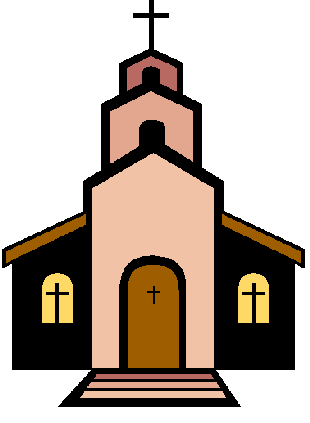 11:00 Catholic Communion11:45 DINNER2:00 Coffee in Lobby3:00 Movie Matinee5:45 SUPPER7:00 The Lawrence Welk Show9:00 Devotions10:00 Sittercise10:30 Coffee & Newspaper11:00 Cattlemen’s Club11:45 DINNER1:00 Mail & Room Visits2:30 Bingo4:15 Arts & Crafts Club5:45 SUPPER9:00  Devotions10:00 Sit N Fit11:00 Cattlemen’sClub11:45 DINNER1:00 Mail/  Room Visits2:00 Eats & Treats Baking Club4:15  Resident’s Choice5:45 SUPPER9:00 Devotions10:00 Sittercise 10:30 Ladies Club11:00 Cattlemen’s Club11:45 DINNER1:00 Mail, Promoters Delivery & Room Visits2:30 Bingo4:15 Pictionary5:45 SUPPER6:30 Hymn Singing9:30 Hymn Singing10:00 Chapel W/ Bryon Linbo11:00 Ladies Puzzle Club11:00 Cattlemen’s Club11:45 DINNER1:00 Mail & Room Visits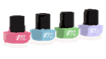 1:30 Nail Painting5:00 Cards5:45 SUPPER5:15 Catholic Mass9:30 Hymn Singing10:00 Chapel W/ Bryon Linbo11:00 Ladies Puzzle Club11:00 Cattlemen’s Club11:45 DINNER1:00 Mail & Room Visits1:30 Nail Painting5:00 Cards5:45 SUPPER5:15 Catholic Mass8:30 Hair Fixing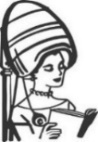 11:00 Cattlemen’s Club11:15 Sensory Group11:45 DINNER1:00 Mail Delivery& Room Visits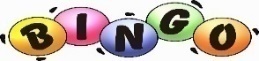 2:30 Bingo!4:15 Card Sharks5:45 SUPPER9:15 Devotions10:00  Sittercise10:30 Coffee Social11:00 Cattlemen’s Club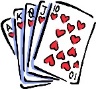 11:45 DINNER1:00 Calendar Delivery & Room Visits2:30 Kings in a Corner4:00 Music DVD5:30 SUPPERSunday BreakfastCream of RiceHard Boiled EggWheat ToastSunday DinnerBaked Glazed HamScalloped PotatoesBaked Winter SquashCherry CheesecakeSunday SupperStuffed Cabbage RollCauliflower & Red PepperWheat Dinner RollChilled PineappleMonday BreakfastMalt-O-MealCinnamon French ToastSausage PattyMonday DinnerOrange Spice Pork ChopRosemary PotatoesGlazed Baby CarrotsChilled Mandarin OrangesMonday SupperHot Turkey SandwichMashed PotatoesAsparagusBlack Forrest CakeTuesday BreakfastCream of RiceVanilla YogurtBlueberry MuffinScrambled EggTuesday DinnerLemon Glazed ChickenBow Tie Pasta W/ Alfredo Mixed VeggiesChilled ApricotsTuesday SupperChicken TendersFrench FriesMarinated CucumbersHot Spiced ApplesWed. BreakfastScrambled EggHash BrownsSausage GravyBiscuitWed. DinnerSwiss SteakMashed Potatoes & GravyWax BeansWheat BreadBread PuddingWed. SupperTator Tot CasseroleCorn MuffinPeas & CarrotsCorn MuffinWed. BreakfastScrambled EggHash BrownsSausage GravyBiscuitWed. DinnerSwiss SteakMashed Potatoes & GravyWax BeansWheat BreadBread PuddingWed. SupperTator Tot CasseroleCorn MuffinPeas & CarrotsCorn MuffinThursday BreakfastCream of WheatFried EggBacon StripsWheat ToastThursday DinnerSalmon PattyMashed Winter SquashWheat BreadCaramel Apple CakeThursday SupperMushroom Swiss BurgerTator TotsMixed Green SaladFresh Fruit SaladFriday BreakfastCinnamon OatmealBreakfast HamWheat ToastFriday DinnerBeef Pot RoastAu Gratin PotatoesSeasoned BroccoliWheat BreadBerry CrsipFriday SupperBaked Potato SoupTurkey Salad SandwichChilled PearsSaturday BreakfastCream of RiceWestern OmeletWheat ToastSaturday DinnerBBQ Chicken WingsBaked Sweet PotatoCauliflower BakeWheat BreadPeanut Butter BarSaturday SupperHam & BeansGreen BeansButtered Corn MuffinToffee Bar